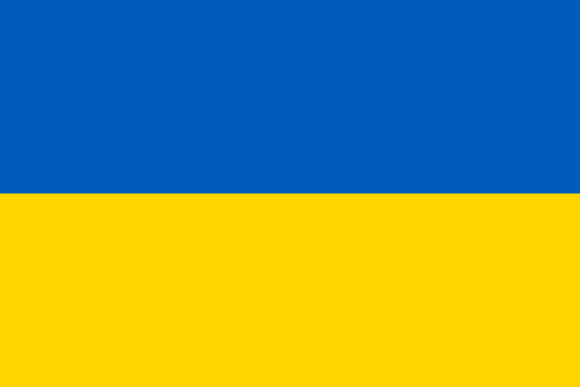 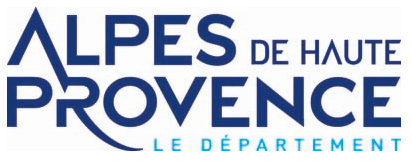 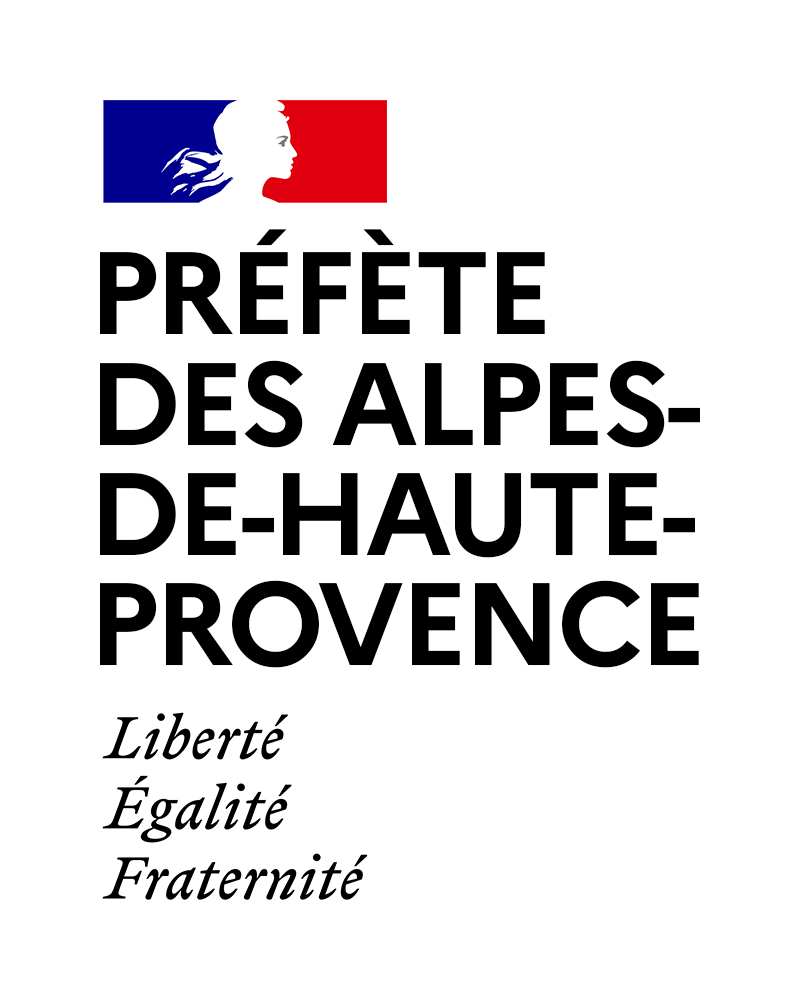                                                   Інформація УКРАÏНАФранція приймає вас в 5 етапів.1 етап : Подати прохання на тимчасовий захист в Префектуру Альп Верхнього Провансу (Les Alpes-de-Haute-Provence) для легального перебування на територіï Франціï.Ви маєте право, якщо Ви : Умова n°1 : Громадянин Украïни, який мешкав в Украïні до 24 лютого 2022 року.Умова n°2 : Особa, якa не є громадянином Украïни, якa користувалася міжнародним захистом, або відповідним національним захистом наданим владою Украïни до 24 лютого 2022 року.Умова n°3 : Член сім’ї особи, яка відповідає умові 1 або 2. (Членами сімей являються : дружина або чоловік, неповнолітні діти, які не перебувають у шлюбі, і батьки, що знаходяться на утриманні).Умова n°4 : Особa, якa не є громадянином України, але має дозвіл на постійне проживання виданою украïнскою владою, якa не можe повернутися до країни походження в безпечних і довготривалих умовах.Спеціальний прийом організовано за адресою :8 place du docteur Romieu – 04000 Digne-les-Bains                                                З понеділка по п'ятницю з 8:30 до 11 :30Особи, які користуються цим тимчасовим захистом, можуть приходити без попереднього запису.* Для того щоб досьє заявки було розглянуте, воно повинно бути повністю заповнено.З переліком деталей можна ознайомитися на сайті префектури за посиланням : (доступно французькою, англійською та українською мовами):https://www.alpes-de-haute-provence.gouv.fr/Demarches-administratives/Etranger-Europe/A-destination-des-ukrainiensУ разі позитивного рішення вам видається тимчасовий дозвіл на проживання на території Франції, поновлюваний один раз, терміном на 6 місяців, з записом "отримувач тимчасового захисту".2 етап : Зверніться до Французького управлінням з інтеграції та імміграції (ОFІІ), щоб скористатися фінансовою допомогою.* Ви можете скористатися допомогою прохача притулку (АDА), матеріальною допомогою, що дозволяє придбати певні предмети першої необхідності, за певних умов ваших доходів.* Для цього необхідно записатися на прийом, зателефонувавши за номером : 04.91.43.19.60. Гаряча лінія працює з понеділка по п'ятницю з 8:30 до 12:00 і з 13:30 до 16:15.Після чого ви повинні з'явитись в узгоджений проміжок часу до Французького управління з інтеграції та імміграції (ОFІІ), за адресою : 61 boulevard Rabatau - 13008 Marseille.3 етап : Ви приєднуйтесь до соціального забезпечення та проводите першу перевірку здоров'я.Після того, як дозвіл на проживання буде надано, ви будете автоматично пов'язані з Додатковим Універсальний Захистом від хвороб (la complémentaire universelle maladie (PUMA)) та Додатковою Солідарністю Здоров'я (la complémentaire santé solidarité (CSS)) для покриття ваших витрат на здоров'я.Первинна каса страхування здоров'я (la Caisse primaire d’assurance maladie (CPAM)) зв'яжеться з вами без будь-яких дій з вашого боку.Без зволікань Постійні служби доступу до медичноï допомоги (les Permanences d’accès aux Soins de Santé (PASS)) можуть обстежити вас для першого медичного, або психологічного діагнозу. У разі необхідності лікування, вони направлять вас до відповідних структур.PASS CH DIGNE :Centre Hospitalier de Digne les BainsQuartier Saint-Christophe04000 Digne
Tél : 04 92 30 15 15PASS CHI MANOSQUE :Chemin Auguste Girard04101 Manosque04 92 73 42 004 етап : Для того, щоб вас вчасно супроводили, зверніться до меріï, від якоï ви залежите :*Щоб допомогти вам у процедурах соціальної підтримки (доступ до прав, орієнтація, продовольча допомога, тощо…).* Щоб допомогти вам знайти відповідне житло.* Для зарахування ваших дітей до школи.5 етап : Пошук роботи.Ваш дозвіл на проживання дозволяє працювати у Франції. Щоб знайти роботу, адаптовану до ваших навичок, ви можете зв'язатися з Центром Зайнятості (Pôle Emploi).Контакт Центрa Зайнятості (Pôle Emploi) : 09 72 72 72 39 49.Якщо ви супроводжуєте неповнолітню дитину (< 18 років)Якщо вам відомо про неповнолітнього, який прибув самостійно з України, або в супроводі дорослого, який не має батьківських повноважень, ви повинні обов'язково звернутися до соціальної служби у справах дітей (ASE) Відомчої ради.Контактна служба у справах дітей : 04 92 30 07 07 07Якщо у вас є домашні тварини :Ваш вихованець повинен бути ідентифікований, вакцинований від сказу і мати довідку про стан здоров'я. В іншому випадку необхідно звернутися до ветеринара.Додаткова інформація на сайті : https.//agriculture.gouv.fr/rage-informations-grand-public-et-voyageurs